          HOME LEARNING SCHEDULE FOR WOLF ROCK CLASS		       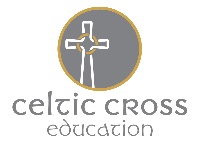 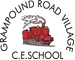 Daily activities:Spellings:Week: 5Week commencing: Monday 4th May 2020Times Tables Rock Stars:Please complete five festival games every day. SPAG.comTo complete:YEAR 5 – Grammar Yr 5 (A): due Friday 8th May.YEAR 6 – Terminology: due Friday 8th May.Maths: Reading:To read every day for a minimum of 15 minutes.Please complete three Read Theory quizzes each week.Literacy:  You will need to access Purple Mash.As an extra:I have set you an animation task on Purple Mash. You can do this at any point this week and it can be found in you 2do folder.Have a go at Mr Webb’s PE video and let me know how you get on.Year 5Year 5Year 6Year 6reliablyknighteuphoricapprehensiveaccommodatedoubtdelightedjitterychangeableamateurdespondentoptimisticafterwardsancientincensedpositivereferringdeceiveterrifiedsanguine